              Theme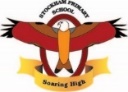 Breadth:                                                                                                                 Stone Walls and Turretts              ThemeBreadth:                                                                                                                 Stone Walls and Turretts              ThemeBreadth:                                                                                                                 Stone Walls and Turretts              ThemeBreadth:                                                                                                                 Stone Walls and Turretts              ThemeBreadth:                                                                                                                 Stone Walls and TurrettsAs writers:We will continue learning phase 5 sounds and recapping phase 3 and 4 sounds and common exception words. This term will we focus on non-fiction texts, learning about the features and how they are used to tell us information about a topic. We will create our own information text about castles. As writers:We will continue learning phase 5 sounds and recapping phase 3 and 4 sounds and common exception words. This term will we focus on non-fiction texts, learning about the features and how they are used to tell us information about a topic. We will create our own information text about castles. Being physically active:We will be working with Mr Chadwick this term, focusing on invasion game skills including throwing, kicking, team games etc. Our PE days are: Monday and Wednesday but there may be other opportunities throughout the week so please ensure your child has their P.E kit in school every day.  As readers:We will listen to and read a variety of fiction and non-fiction tales. We will read once a week within school and will be filling in our reading record. As Mathematicians:We are learning multiplication and division skills. We will be counting in 2s, 5s and 10s and we will learn how to recognise equal groups as well as make equal groups. We will also learn about mass and volume and comparing capacity, volume and mass. As Technology Experts: We will consider the design process: think, make, break and repeat. We will revisit the four main types of structures; shell structures, frame structures, solid structures and combined structures. We will use our knowledge of a strong structure to begin to build a bridge. As Technology Experts: We will consider the design process: think, make, break and repeat. We will revisit the four main types of structures; shell structures, frame structures, solid structures and combined structures. We will use our knowledge of a strong structure to begin to build a bridge. As Scientists:   We will be exploring plants that grow in our gardens and looking at the different parts of a plant and what the job of each part is. As citizens (PSHCE):We will be considering relationships and how we can manage and maintain friendships and respect each other.   As musicians:We will be learning different songs to help us through the day, linked to our daily routines. As Computer Experts:We ill be introduced to data and information. We will begin to use labels to put objects into groups.As Computer Experts:We ill be introduced to data and information. We will begin to use labels to put objects into groups.As Historians and Geographers: We will be learning about King Charles III and celebrating his coronation. We will be looking at where the King lives in London and exploring some of the human and physical features in the capital city.  Religious Education:We will investigate the importance of Shabbat to Jewish people and understand if it is important to Jewish children.  As Artists:We will explore the work of Georgia O’Keeffe and develop an understanding of how she shows emotions in her art work. We will be experimenting by using a range of materials to create art in the style of Georgia O’Keeffe showing our emotions.  Key Vocabulary:Maths: multiplication, division, share, equal, capacity, volume, massEnglish:  sentence, punctuation, adjectives, nouns, verbs, conjunctions, facts, non-fiction texts, contents page, headingsScience: plant, leaf, grow, weed, change, living, water, healthy, stemMaths: multiplication, division, share, equal, capacity, volume, massEnglish:  sentence, punctuation, adjectives, nouns, verbs, conjunctions, facts, non-fiction texts, contents page, headingsScience: plant, leaf, grow, weed, change, living, water, healthy, stemGeography: capital city, business, cultural, populationHistory:  monarch, coronation, decade, government, political, traditionDesign and Technology: product, purpose, inspiration, materials, intended user, features, techniques, structure, nature, combined, manufactured, protect, span, connectedGeography: capital city, business, cultural, populationHistory:  monarch, coronation, decade, government, political, traditionDesign and Technology: product, purpose, inspiration, materials, intended user, features, techniques, structure, nature, combined, manufactured, protect, span, connectedCurriculum Drivers:Curiosity: I wonder how artists show how they are feeling through their work?I wonder how structures are made stable enough to be buildings?I wonder why London is so important to the UK?Knowledge of the wider world:Identify important dates in King Charles III’s life.Understand the importance of the coronation. Understand other people’s beliefs and religions. Understand what the capital city of England is like and how it differs to Wantage.Aspirations:Know how to maintain positive friendships.Understand the things I could do if one day I travelled to London. Home learning:Homework will be sent home at the beginning of term with various tasks to be completed over the course of the term. Please read with your child at least 3 times a week at home for them to be in with a chance of getting in the readers raffle! 